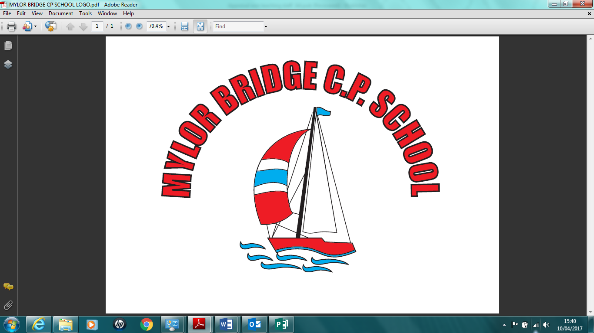 After School ClubsThe After School Clubs will commence week beginning Monday, 24 April.  Please note the revised timetable.Monday – no After School Club – due to staff meetings.Tuesday - KS1 Huff and Puff, £2. per session.  Year 6 Homework Club, no charge.  Art Club (£10 per half-term).Wednesday –Football/Basketball/Cricket with Mr Collinge in the playground. Year 6 Rugby League at Penryn College.Thursday – Netball/Girls Games.Friday – Before School Running Club.Diary DatesTuesday, 25 April – Year 5 – Junior Life Skills – Falmouth Fire Station.Wednesday, 26 April – Booster swimming sessions start for 14 children; a letter and consent form has been sent home to those children.Wednesday, 26 April – Assembly - Beach Safety talk with the RNLI.Have a lovely weekend – enjoy the sunshine,Mrs Vicky Sanderson – Headteacher 